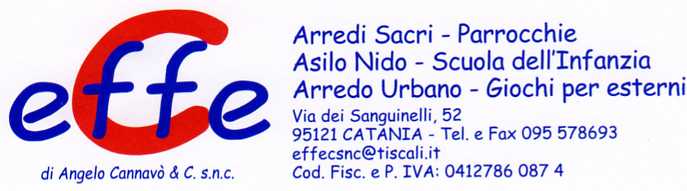 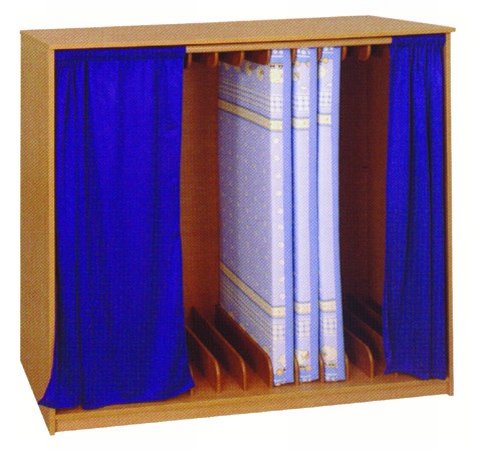 Descrizione:Armadio porta materassini, realizzato in multistrato,comprensivo di numero 10 materassini, permette diconservarli in modo semplice e ordinato.Dimensione armadio: 129x140x77 cm.Dimensione materassi contenuti (120X60 cm).
Categoria: Lettini e materassiCodice: RA01027